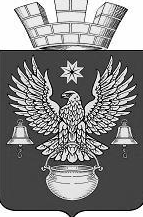 РЕШЕНИЕСОВЕТА НАРОДНЫХ ДЕПУТАТОВКОТЕЛЬНИКОВСКОГО ГОРОДСКОГО ПОСЕЛЕНИЯКОТЕЛЬНИКОВСКОГО МУНИЦИПАЛЬНОГО РАЙОНАВОЛГОГРАДСКОЙ ОБЛАСТИV СОЗЫВА «12» декабря  2023 г.                                                                                     №46/195Об утверждении ежегодного отчетао работе Комиссии по противодействию коррупции при администрации Котельниковского городского поселения Котельниковского муниципального района Волгоградской области           В соответствии с Федеральным законом от 25.12.2008 N 273-ФЗ "О противодействии коррупции", Указом Президента Российской Федерации от 16.08.2021 N 478 "О Национальном плане противодействия коррупции на 2021 - 2024 годы, статьей 14 Федерального закона от 06.10.2003 N 131-ФЗ «Об общих принципах организации местного самоуправления в Российской Федерации», Уставом Котельниковского городского поселения Котельниковского муниципального района   Волгоградской области, Совет народных депутатов Котельниковского городского поселения Котельниковского муниципального района Волгоградской области   Р Е Ш И Л:Утвердить прилагаемый отчет о работе Комиссии по противодействию коррупции при администрации Котельниковского городского поселения Котельниковского муниципального района Волгоградской области.      2. Настоящее решение вступает в силу со дня его официального обнародования.Председатель                                                                           ГлаваСовета народных депутатов                                                 КотельниковскогоКотельниковского городского поселения                         городского поселения___________ С.Г. Кувикова                                                   ___________ А.Л. ФедоровУтвержденрешением Совета народных депутатов Котельниковского городского поселенияот «12» декабря 2023 г. №46/195Раздел 1. Основные положения.План мероприятий по противодействию коррупции на территории Котельниковского городского поселения Котельниковского муниципального района Волгоградской области" на 2021-2024 гг.» утверждена постановлением администрации Котельниковского городского поселения  №645 от 10.09.2021 г. «Об утверждении Плана мероприятий по противодействию коррупции на территории Котельниковского городского поселения Котельниковского муниципального района Волгоградской области" на 2021- 2024 годы».        Срок реализации Плана - 2021-2024 гг. Этапы не выделяются. Цель Плана:          - обеспечение на территории  Котельниковского городского  поселения                                   эффективности   противодействия  коррупции;                                 -  устранение причин и условий, порождающих коррупцию в                                   администрации Котельниковского городского поселения                                 - формирование нетерпимости граждан к коррупционным                                    проявлениям;                                 - обеспечение защиты прав и законных интересов граждан                                   и организаций от негативных проявлений, связанных с                                   коррупцией, а также повышение доверия граждан к                                      деятельности администрации Котельниковского городского                                     поселения. Ответственный исполнитель программы: Администрация Котельниковского городского поселения (отдел правового обеспечения администрации).  Задачи Плана:      -              реализация мероприятий, предусмотренных Указом                                                     Президента РФ от 29.06.2018 N 378 "О Национальном плане                                                     противодействия коррупции на 2018 - 2020 годы";                                                - нормативное   правовое  обеспечение  противодействия                                                   коррупции;                                               - совершенствование системы противодействия коррупции в                                                 основных коррупционно опасных сферах деятельности;                                             - совершенствование правовых основ и организационных                                                   механизмов предотвращения и выявления конфликта                                                            интересов в отношении лиц, замещающих должности,                                                 замещение которых предусматривает обязанность                                                 принимать меры по предотвращению и урегулированию                                                 конфликта интересов;                                               - организация исполнения норм законодательных актов и                                                 управленческих решений в области противодействия                                                   коррупции;                                               - создание условий, затрудняющих возможность                                                    коррупционного поведения и обеспечивающих снижение                                                  уровня коррупции;                                                - активизация деятельности сотрудников администрации                                                 Котельниковского городского поселения по профилактике                                                 коррупционных и иных правонарушений, а также                                                   Комиссии;                                                 - реализация организационных, разъяснительных и иных                                                  мер предупреждения коррупции;                                                 - повышение эффективности информационно-                                                 пропагандистских и просветительских мер, направленных                                                  на создание в обществе атмосферы нетерпимости к                                                     коррупционным проявлениям;                                                   - информирование населения о деятельности                                                      администрации Котельниковского городского                                                     поселения в сфере противодействия коррупции;                                                   - создание условий для сообщения гражданами                                                      информации о фактах злоупотребления должностным                                                            положением, имеющих коррупционную составляющуюРаздел 2.   Сведения о ходе реализации плана.      В 2023 г. в рамках исполнения пп.1.1 плана было проведено 4 заседания Комиссии.       Во исполнение п. 1.2. на заседании комиссии в четвертом квартале было рассмотрено заявление Григорьевой А.А. о возможности работы по внешнему совместительству. Решение было принято  положительное, в связи с отсутствием конфликта интересов и коррупционной составляющей.      Во исполнение п.1.3 администрацией представлен доклад на Совет народных депутатов Котельниковского городского поселения 12.12.2023 г.       Во исполнение п. 2.1. администрацией  еще в 2021 г. было принято постановление от 10.09.2021 г. № 645 «Об утверждении плана мероприятий по противодействию коррупции  на территории Котельниковского  городского  поселения  на 2021-2024 гг.»       Во исполнение п. 2.2. отделом правового обеспечения осуществлялась проверка проектов решений, постановлений и распоряжений администрации Котельниковского городского поселения и Совета народных депутатов Котельниковского городского поселения (32 НПА). Коррупциогенных фактов не выявлено.       Во исполнение п.2.3. проведен анализ должностных инструкций. Кардинальных изменений не проведено.       Во исполнение пункта 3.1.  было проведено занятие с Дорошенко Л.Г. заступившей на  должность начальника отдела архитектуры и землеустройству.        Во исполнение пункта 3.2. проведена разъяснительная работа с Булгаковой М.В., уволенной с должности начальника отдела архитектуры и землеустройства по собственному желанию.       Во исполнение пункта 3.3 в ноябре 2023 года проведено совещание с муниципальными служащими по разъяснению положений о порядке уведомления представителя нанимателя (работодателя) о фактах обращения в целях склонения муниципального служащего к совершению коррупционных правонарушений.       Во исполнение пункта 3.4. Плана запланирован и осуществлен прием граждан на 11 декабря посвященному Международному дню борьбы с коррупцией. Обратилось 0 человек.      Во исполнение п. 4.1. отделом правового обеспечения была проведения антикоррупционная экспертиза  проектов решений, постановлений и распоряжений администрации Котельниковского городского поселения и Совета народных депутатов Котельниковского городского поселения. Коррупциогенных фактов не выявлено.      Во исполнение п. 4.2. администрацией на сайте администрации круглогодично размещались нормативно-правовые акты и их проекты.      Во исполнение п. 5.1 администрацией  при приеме на работу осуществлялся анализ на конфликт интересов, установления родственных отношений с руководителями учреждений и предприятий, муниципальными служащими.      Во исполнение  п.п. 5.2. - 5.3 администрацией проводился мониторинг на основании обращения граждан о выявлении фактов несоблюдения муниципальными служащими запретов, ограничений и неисполнения обязанностей, установленных в целях противодействия коррупции, а также нарушений ограничений, касающихся получения подарков, и порядка сдачи подарка. Результатом мониторинга было установлено отсутствие несоблюдение муниципальными служащими запретов, ограничений.       Во исполнение п.5.4 проводится мониторинг. В связи с отсутствием несоблюдения запретов, меры юридической ответственности к муниципальным служащим не применялись.       Во исполнение п. 5.5 проверки не проводились в связи с отсутствием уведомлений о фактах обращений к муниципальным служащим в целях склонения их к совершению коррупционных правонарушений.      Пункт 5.6 администрацией не исполнялся в связи с имеющейся информацией о трудоустройстве уволившихся.      Во исполнение пункта 5.7 сведения о доходах, расходах, об имуществе и обязательствах имущественного характера   представлены муниципальными служащими и лицами, замещающими муниципальную должность в установленный срок. Фактов не предоставления сведений о доходах в установленный срок не имеется, как и о недостоверных сведениях.       Во исполнение пункта 5.8 сведения о доходах, расходах, об имуществе и обязательствах имущественного характера   представлены руководителями муниципальных предприятий и учреждений в установленный срок. Фактов не предоставления сведений о доходах в установленный срок не имеется, как и о недостоверных сведениях.      Во исполнение пункта 5.9 сведения о доходах, расходах, об имуществе и обязательствах имущественного характера   представлены депутатами Совета народных депутатов Котельниковского городского поселения, осуществляющих свои полномочия на постоянной основе, в установленный срок. Фактов не предоставления сведений о доходах в установленный срок не имеется, как и о недостоверных сведениях.      Во исполнение пункта 5.10 сведения о об адресах сайтов и (или)страниц сайтов в сети Интернет, на котором размещена общедоступная информация, и позволяющие их идентифицировать муниципальными служащими и лицами, замещающими муниципальную должность представлены в установленный срок.      Исполнение п. 6.1 администрацией  не осуществлялось, в связи с отсутствием запросов  правоохранительных органов, органов прокуратуры.      Пункты 6.2 -6.3 администрацией не осуществлялись в связи с отсутствием факта склонения муниципального служащего к совершению коррупционного правонарушения и поступления информации от граждан и организаций о фактах коррупционных проявлений в деятельности должностных лиц администрации и подведомственных МУП и МУК.      Во исполнение  пунктов 7.1. – 7.5 осуществлен мониторинг закупок и составлен отчет об осуществлении закупок товаров, работ и услуг. Контрольно-счетная палата  Котельниковского муниципального района проводила проверки и оценку финансовой деятельности администрации Котельниковского городского поселения в соответствии с федеральным законодательством. Было выявлено 1 замечание, которое устранено в предусмотренный законом срок. В 2023 году в соответствии с Планом-графиком осуществлена закупка у 14 субъектов малого предпринимательства с начальной максимальной ценой контракта на общую сумму 101822,5 тыс. руб., из них 1 контракт подлежит оплате в 2024 году (НМЦК 8140,1 тыс. руб.) и 1 контракт оплачен в 2022 году, в 2023 г. оплата на сумму 8 020 тыс.  руб.Совокупный годовой объем закупок, определенный в соответствии с п. 16 статьи 3 Федерального закона №44-ФЗ составляет 177 565,9 тыс. руб.  Объем закупок у субъектов малого предпринимательства в 2023 году с оплатой в отчетном периоде составляет 100% от совокупного годового объема закупок. План закупок исполнен на 73%. Нарушение сроков размещения заказов на поставки товаров, выполнение работ, оказание услуг для государственных и муниципальных нужд не установлено.4 незавершенных контракта предусмотрены с оплатой до 31 декабря 2023 г.        Во исполнение  п.8.1 администрацией размещались отчеты о деятельности комиссии на официальном сайте администрации в разделе Документы- отдел правового обеспечения. Данная информация находится в общедоступном просмотре.        Во исполнение п. 8.2 информация об исполнении бюджета за 2023 год и плановом бюджете на 2024 год размещена на сайте администрации.        По результату исполнения пункт 8.3 8.4 установлено отсутствие обращений граждан и организаций по факту коррупции, со стороны органов местного самоуправления Котельниковского городского поселения.Таким образом, эффективность исполнения муниципальной программы  составляет 100 %. 